GEGEVENS AANMELDERGEGEVENS AANMELDERNaam en voornaamDienst en functieOuderJa
NeeMailTelefoonBest bereikbaar op Datum aanmeldingIs er bereidheid om bij de intake aanwezig te zijn?Ja    NeeIs het gezin reeds aangemeld bij een andere dienst voor CB (Radar, De Loper, Cocon, Minor-Ndako, Emmaüs, CIG Vogelzang, Tonuso Plan-Aid, Tonuso Magn-Aid, Tonuso Kom-aid) ?Is het gezin reeds aangemeld bij een andere dienst voor CB (Radar, De Loper, Cocon, Minor-Ndako, Emmaüs, CIG Vogelzang, Tonuso Plan-Aid, Tonuso Magn-Aid, Tonuso Kom-aid) ?Ja: dan dient u geen aanmelding meer te doen. Vanaf heden is het voor verwijzers niet meer noodzakelijk om een dossier aan te melden bij verschillende thuisbegeleidingsdiensten. Indien je een aanmelding doet bij één van de diensten contextbegeleiding, zal deze vraag meegenomen worden naar het instroomoverleg diensten contextbegeleiding (dit gaat door om de 14 dagen). Van daaruit zal gemeenschappelijk vastgesteld worden welke dienst het beste geplaatst is om een begeleiding op te nemen of bekeken worden welke dienst het snelst kan opstarten. Je moet dus nog maar bij 1 dienst aanmelden. Ja: dan dient u geen aanmelding meer te doen. Vanaf heden is het voor verwijzers niet meer noodzakelijk om een dossier aan te melden bij verschillende thuisbegeleidingsdiensten. Indien je een aanmelding doet bij één van de diensten contextbegeleiding, zal deze vraag meegenomen worden naar het instroomoverleg diensten contextbegeleiding (dit gaat door om de 14 dagen). Van daaruit zal gemeenschappelijk vastgesteld worden welke dienst het beste geplaatst is om een begeleiding op te nemen of bekeken worden welke dienst het snelst kan opstarten. Je moet dus nog maar bij 1 dienst aanmelden. Nee, is er een specifieke vraag voor onze organisatie of mag ook één van de andere diensten CB de vraag opnemen? Nee, is er een specifieke vraag voor onze organisatie of mag ook één van de andere diensten CB de vraag opnemen? Is het gezin op de hoogte en akkoord met de aanmelding?Ja
NeeIs de jongere, indien 12+, op de hoogte en akkoord met de aanmeldingJa
NeeGEGEVENS KIND/JONGEREGEGEVENS KIND/JONGERENaam en voornaamGeslachtMan
Vrouw
XGeboortedatumThuistaalTelefoonEmailOfficieel VerblijfsadresStraat en gemeente: Bij moeder Bij vader Ander: …………………………Verblijft kind/jongere ook op een ander adres?   	Ja	
↳ Ander verblijfadres (straat en gemeente): 
Bij moeder Bij vader Ander: ………………………...Nee 	Onduidelijk		Is er een vraag tot begeleiding bij beide ouders of op beide locaties?Ja    NeeSchool – studierichting (contactpersoon + telefoonnummer)Betrokken CLB (contactpersoon + telefoonnummer)FAMILIAAL NETWERKFAMILIAAL NETWERKFAMILIAAL NETWERKFAMILIAAL NETWERKFAMILIAAL NETWERKFAMILIAAL NETWERKGezinslidNaam en geboortedatumAdres Telefoon en mailNationaliteit ThuistaalMoederVaderGezinssamenstelling Kerngezin  Eenoudergezin  Nieuw samengesteld gezin Co-ouderschap Ander:GescheidenJa    Nee   In procedure   Onduidelijk  nvtOuder(s)/zorgfiguur werkzaamJa
↳ Beroep: 	Voltijds   Deeltijds  Shiften      NeeZijn huisbezoeken overdag mogelijk?	JaNee	Onduidelijk VERTROUWENSPERSOONVertrouwenspersoonNaam:Telefoon: Bevraagd op: REDEN VAN AANMELDINGWaarover is de aanmelder/ ouder/ jongere bezorgd?Waarom wordt er nu aangemeld?Werden de bezorgdheden besproken door de aanmelder met de ouders / jongere?Zijn deze zorgen bespreekbaar?Wat waren de reacties van het gezin?Werden deze bezorgdheden door het gezin erkend?Wie is er gemotiveerd om rond deze zorgen aan de slag te gaan?Wat loopt er momenteel wel goed? Wat zijn de krachten van het gezin?Wat moet er concreet gebeuren en volgens wie?Op welke steun kan het gezin vanuit zijn omgeving rekenen op dit moment?

HULPVERLENING EN DIAGNOSTIEKHULPVERLENING EN DIAGNOSTIEKHULPVERLENING EN DIAGNOSTIEKHULPVERLENING EN DIAGNOSTIEKStaat het gezin nog op andere wachtlijsten? 
 Ja    
↳ naam dienst: 	 	Nee OnduidelijkStaat het gezin nog op andere wachtlijsten? 
 Ja    
↳ naam dienst: 	 	Nee OnduidelijkStaat het gezin nog op andere wachtlijsten? 
 Ja    
↳ naam dienst: 	 	Nee OnduidelijkStaat het gezin nog op andere wachtlijsten? 
 Ja    
↳ naam dienst: 	 	Nee OnduidelijkWelke hulpverlening is er momenteel actief betrokken?Welke hulpverlening is er momenteel actief betrokken?Welke hulpverlening is er momenteel actief betrokken?Welke hulpverlening is er momenteel actief betrokken?Voor wie?PeriodeContactgegevens betrokken dienstOpmerkingenWelke hulpverlening was in het verleden reeds betrokken?Welke hulpverlening was in het verleden reeds betrokken?Welke hulpverlening was in het verleden reeds betrokken?Welke hulpverlening was in het verleden reeds betrokken?Voor wie?PeriodeContactgegevens betrokken dienstOpmerkingenWat was het effect van deze hulpverlening volgens het cliëntsysteem?Wat was het effect van deze hulpverlening volgens het cliëntsysteem?Wat was het effect van deze hulpverlening volgens het cliëntsysteem?Wat was het effect van deze hulpverlening volgens het cliëntsysteem?Is er reeds een diagnose gesteld?Is er reeds een diagnose gesteld?Is er reeds een diagnose gesteld?Voor wie?Diagnose gesteld door?DiagnoseRISICO ANALYSEKomen de basisnoden van het kind/jongere in het gedrang? (veiligheid, hygiëne/zorg, voeding, stimulering, huisvesting)Ja    Nee	OnduidelijkKomen de basisnoden van het kind/jongere in het gedrang? (veiligheid, hygiëne/zorg, voeding, stimulering, huisvesting)Ja    Nee	OnduidelijkKomen de basisnoden van het kind/jongere in het gedrang? (veiligheid, hygiëne/zorg, voeding, stimulering, huisvesting)Ja    Nee	OnduidelijkKomen de basisnoden van het kind/jongere in het gedrang? (veiligheid, hygiëne/zorg, voeding, stimulering, huisvesting)Ja    Nee	OnduidelijkIs er sprake van verontrusting waardoor een tussenkomst vanuit de gemandateerde voorzieningen vereist is?Ja: welke stappen zijn reeds ondernomen?   NeeHoe acuut is het risico volgens de aanmelder?Op basis van cijfer van 0-10  → 0 = zeer veilig – 10 = zeer onveiligVerantwoording: Hoe acuut is het risico volgens de ouder(s)?Op basis van cijfer van 0-10  → 0 = zeer veilig – 10 = zeer onveilig    Verantwoording: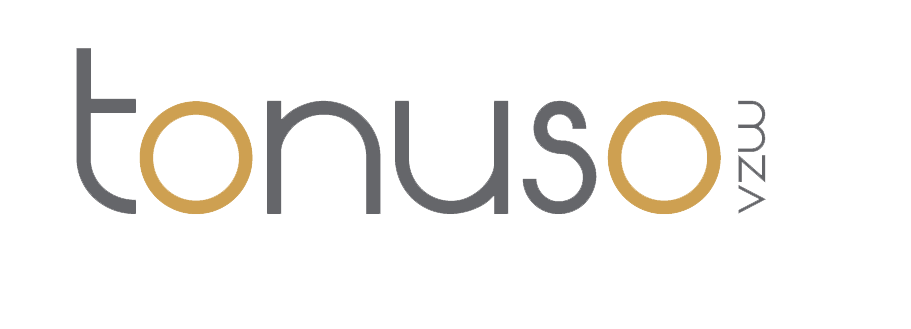 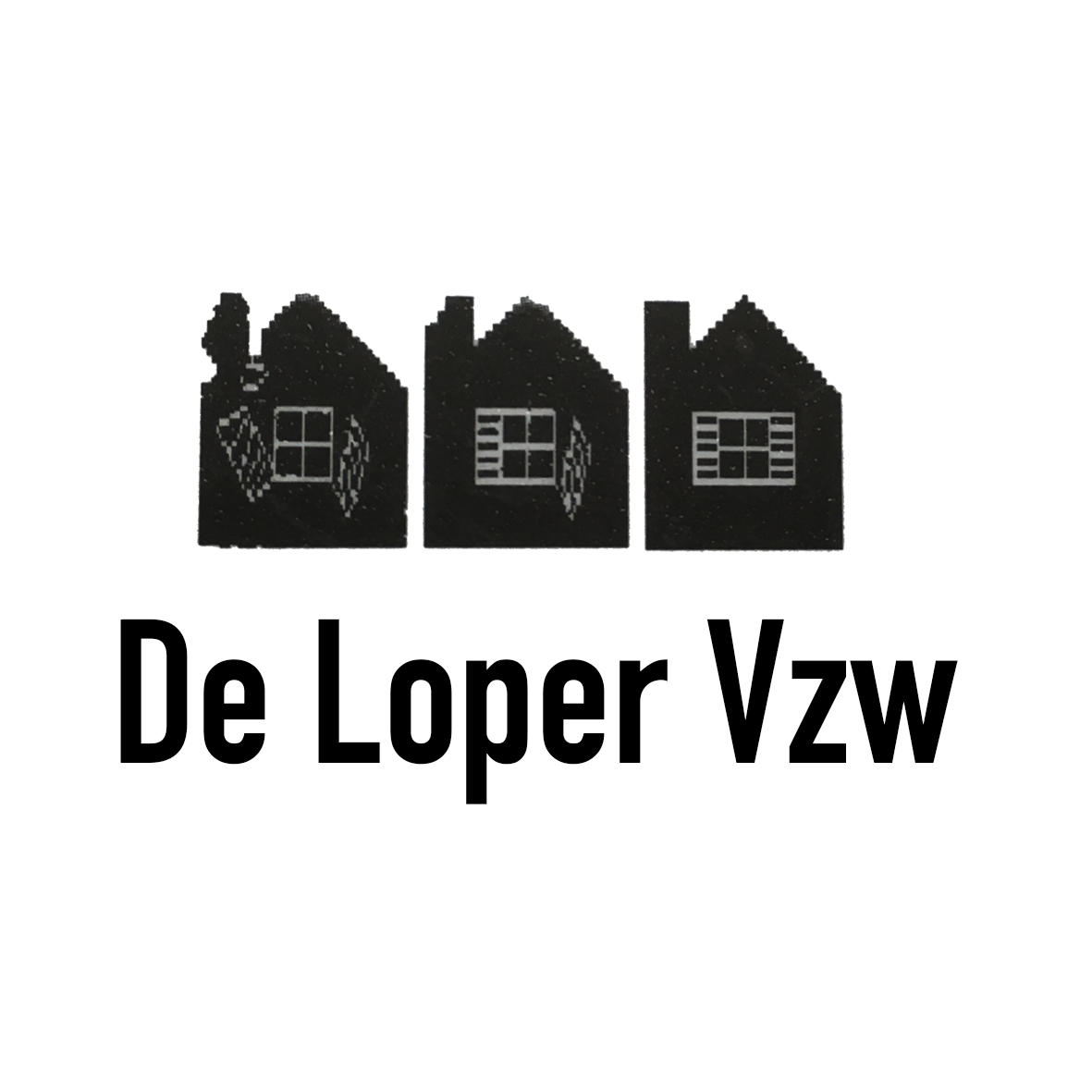 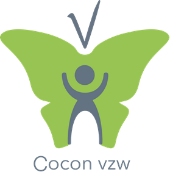 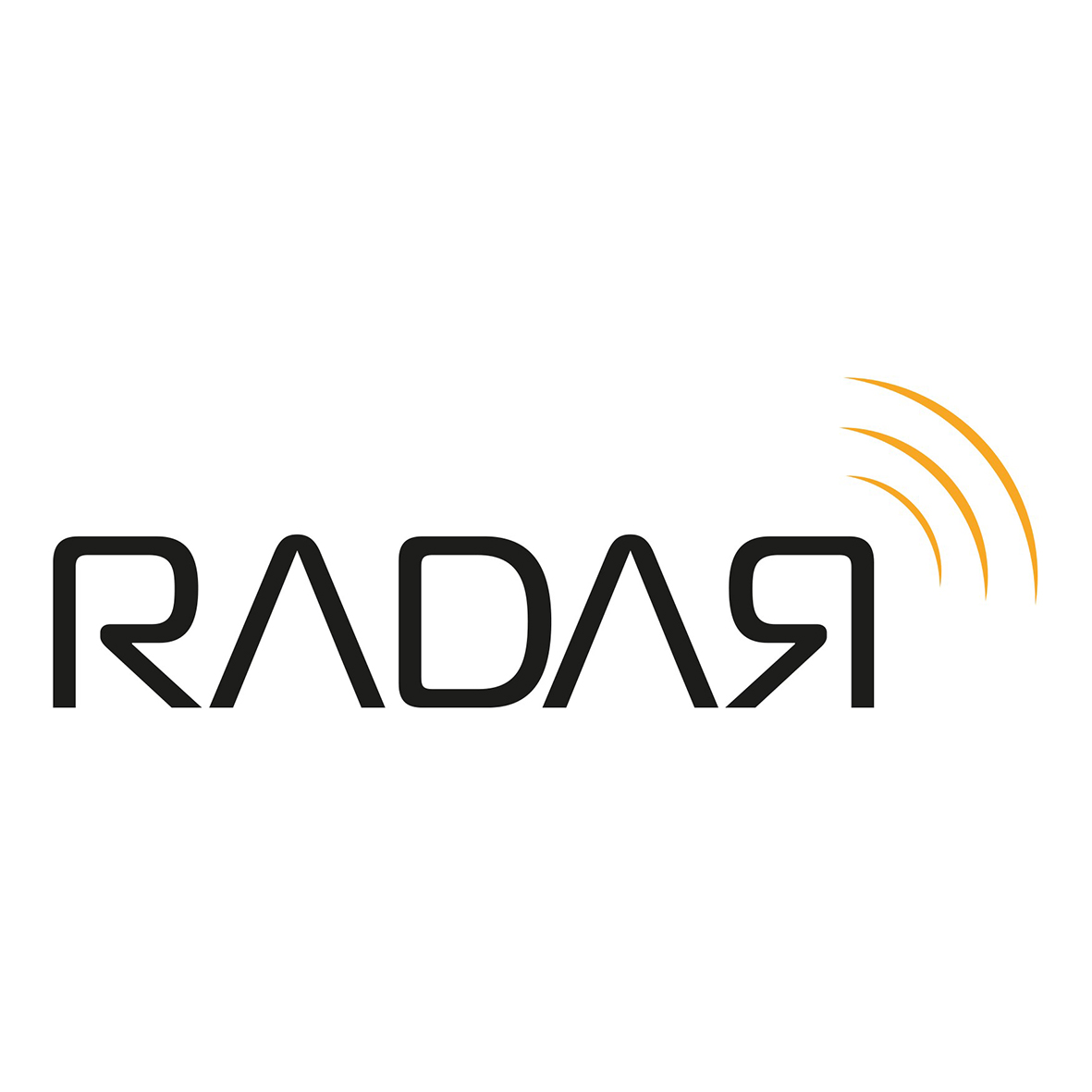 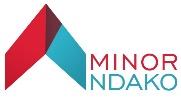 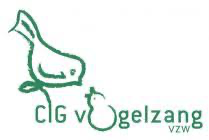 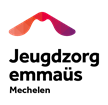 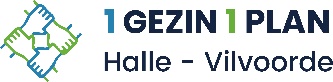 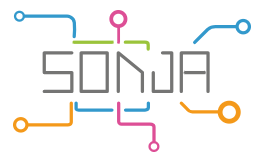 